Załącznik nr 6  DO REGULAMINU UDZIELANIA ZAMÓWIEŃ PUBLICZNYCHO WARTOŚCI NIEPRZEKRACZAJĄCEJ KWOTY WSKAZANEJ W ART. 4 PKT 8 USTAWY – PRAWO ZAMÓWIEŃ PUBLICZNYCH                                                                                                                                                Złącznik nr 3 Legionowo, dnia ……………………r.PROTOKÓŁ  Z POSIEDZENIAdotyczący oceny oferty *Przedmiotem zamówienia jest zakupi dostawa  Urządzenia wielofunkcyjnego (Drukarka, Skaner, Kopiarka)  w ramach projektu pt:  „Wzmocnienie infrastruktury powiatowych stacji sanitarno–epidemiologicznych w celu zwiększenia efektywności ich działania” nr POIS.11.03.00-00-0192/22, realizowanego w ramach osi priorytetowej XI REACT-EU Działania 11.3 Wspieranie naprawy i odporności systemu ochrony zdrowia Programu Operacyjnego Infrastruktura i Środowisko na lata 2014 - 2020 w zakresie wsparcia organów Państwowej Inspekcji Sanitarnej”.Zamawiający dokonał rozpoznania rynku poprzez…………………………………-m.in zapytanie ofertowe, przeanalizowanie strony internetowych, przeanalizowanie dostępność na  rynku lokalnym,  przeprowadzeniu rozmów telefonicznych z przedstawicielami firm zajmujących się sprzedażą sprzętu informatycznego oraz wyposaż. administracyjno-biurowego.W wyniku dokonanej analizy  rynku, przeprowadzeniu  rozmów telefonicznych oraz  sprawdzeniu czy spełnione są wszystkie wymagania Zamawiającego w zakresie przedmiotu zamówienia, komisja  wyłoniła  najkorzystniejszą  ofertę dostępną na rynku.Najkorzystniejszą ofertą dostępną na rynku okazała się  oferta  firmy: ……………………………………………………………………………………………………………Wartość brutto Urządzenia wielofunkcyjnego  ……………………. wynosi   zł brutto (słownie: …………………………………….. 00/100).Zamówienie ma być wykonane na podstawie umowy**/ zlecenia wykonania usługi lub dostawy**, 
w terminie do 30 dni od podpisania umowy . Osoby prowadzące analizę zamówienia :	……………………………..                                                                                     …………………………………………………….……………………………                                                                                       …………………………………………………….……………………                                                                                                …………………………………...................                                                                                                         Osoba prowadząca zamówienie:                    …………………………………………                                                                               	                                    Akceptacja               PPIS w Legionowie                             …………………………..* zgodnie z § 6 Regulaminu udzielania zamówień publicznych o wartości nieprzekraczającej kwoty wskazanej w art. 4 pkt 8 ustawy Prawo zamówień ** niepotrzebne skreślić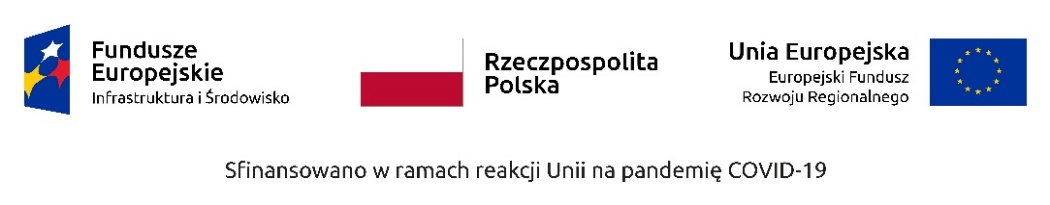 